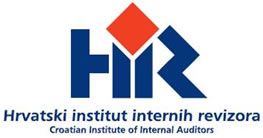 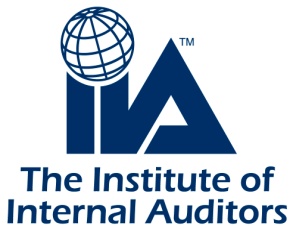 OIB 32663870218 ● Jakova Gotovca 1/II  ● 10000 Zagreb5. međunarodna konferencija HIIR-a „Očekivanja od interne revizije ulaskom u EU“, 11. – 13. travnja 2013. u ZadruPRIJAVNICANAPOMENA:Prijavnice se šalju putem Weba www: www.hiir.hr, na e-mail hiir@hiir.hr, ili poštom na adresu HIIR-a, 10000 Zagreb, Jakova Gotovca 1/II Rezervacija smještaja je isključivo preko Gold Toursa. Rezervaciju možete izvršiti e- mailom ili faksom do 29.03.2013. Za izvršene rezervacije u navedenom roku, Gold Tours garantira smještaj.Fax. +385 1 4856 930;  e-mail: goldtours@gold-tours.com; www:   http://www.gold-tours.com  IME	PREZIMETITULAZVANJEMember IDPOSLOVNI PODACIPOSLOVNI PODACIPOSLOVNI PODACIPOSLOVNI PODACIPOSLOVNI PODACINAZIV PRAVNE OSOBENAZIV PRAVNE OSOBEADRESA (ULICA I BROJ)OIBOIBPOŠTANSKI BROJ I MJESTOTELEFONTELEFONFAXELEKTRONIČKA POŠTAELEKTRONIČKA POŠTAMOBILNI TELEFONČLANSTVO U HIIR-u - KOTIZACIJA: ČLANSTVO U HIIR-u - KOTIZACIJA: ČLANSTVO U HIIR-u - KOTIZACIJA: ČLANSTVO U HIIR-u - KOTIZACIJA: ČLANSTVO U HIIR-u - KOTIZACIJA: IZNOS KOTIZACIJE (PDV uključen u cijenu)IZNOS KOTIZACIJE (PDV uključen u cijenu) član sam HIIR-a ili HZRiF-a Sekcije internih revizora (1.800 kn) ostali sudionici (2.200 kn) prezenter ili moderator  član sam HIIR-a ili HZRiF-a Sekcije internih revizora (1.800 kn) ostali sudionici (2.200 kn) prezenter ili moderator  član sam HIIR-a ili HZRiF-a Sekcije internih revizora (1.800 kn) ostali sudionici (2.200 kn) prezenter ili moderator SEKCIJE NA KOJIMA ŽELIM PRISUSTVOVATI – Program je na web stranicama HIIR-a www.hiir.hr: SEKCIJE NA KOJIMA ŽELIM PRISUSTVOVATI – Program je na web stranicama HIIR-a www.hiir.hr: SEKCIJE NA KOJIMA ŽELIM PRISUSTVOVATI – Program je na web stranicama HIIR-a www.hiir.hr: SEKCIJE NA KOJIMA ŽELIM PRISUSTVOVATI – Program je na web stranicama HIIR-a www.hiir.hr: SEKCIJE NA KOJIMA ŽELIM PRISUSTVOVATI – Program je na web stranicama HIIR-a www.hiir.hr: 1. DAN - 11. travnja 2013. – dopodne 1. DAN - 11. travnja 2013. – dopodne  Sekcija A Sekcija B Sekcija C Sekcija A Sekcija B Sekcija C Sekcija A Sekcija B Sekcija C1. DAN - 11 travnja 2013. – popodne 1. DAN - 11 travnja 2013. – popodne  Sekcija D Sekcija E  Sekcija F Sekcija D Sekcija E  Sekcija F Sekcija D Sekcija E  Sekcija F2. DAN - 12. travnja 2013. -dopodne 2. DAN - 12. travnja 2013. -dopodne  Sekcija G Sekcija H Sekcija I  Sekcija G Sekcija H Sekcija I  Sekcija G Sekcija H Sekcija I 2. DAN – 12. travnja 2013. popodne 2. DAN – 12. travnja 2013. popodne  Sekcija J Sekcija K Sekcija L Sekcija J Sekcija K Sekcija L Sekcija J Sekcija K Sekcija LKotizacija se uplaćuje na račun za redovno poslovanje HIIR-a  2360000-1101911972 otvoren kod Zagrebačke banke d.d. s pozivom na Member ID (članski ID) ili OIB (ako se uplaćuje za više članova), u svrhu plaćanja obavezno navesti broj računa i ime sudionikaZa plaćanje iz inozemstva na račun HIIR-a otvoren kod Zagrebačke banke d.d.: IBAN HR5723600001101911972, SWIFT  ZABAHR2XNadnevak i potpis sudionika:Potpis odgovorne osobe: 